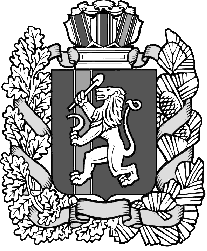 Шеломковский сельский Совет депутатовДзержинский район   Красноярский край                                 РЕШЕНИЕ                       24 .10.2017                                 с.Шеломки                                            № 18-48рО налоге на имущество физических лицВ соответствии с главой 32 Налогового кодекса Российской Федерации, Федеральным законом от 06.10.2003 № 131-ФЗ «Об общих принципах организации местного самоуправления в Российской Федерации», Законом Красноярского края «Об установлении единой даты начала применения на территории Красноярского края порядка определения налоговой базы по налогу на имущество физических лиц исходя из кадастровой стоимости объектов налогообложения», на основании ст.21 Устава муниципального образования Шеломковский сельсовет Дзержинского района Красноярского края Шеломковский сельский Совет депутатов РЕШИЛ:1. Установить на территории муниципального образования Шеломковский сельсовет Дзержинского района Красноярского края налог 
на имущество физических лиц и ввести его в действие с 01.01. 2018. 2. Установить, что налоговая база по налогу в отношении объектов налогообложения определяется исходя из их кадастровой стоимости. 3. Определить налоговые ставки в следующих размерах:1) 0,1 процента в отношении:жилых домов;жилых помещений;объектов незавершённого строительства в случае, если проектируемым назначением таких объектов является жилой дом;единых недвижимых комплексов, в состав которых входит хотя бы одно жилое помещение (жилой дом);гаражей и машино – мест;хозяйственных строений или сооружений, площадь каждого из которых не превышает 50 квадратных метров и которые расположены на земельных участках, предоставленных для ведения личного подсобного, дачного хозяйства, огородничества, садоводства или индивидуального жилищного строительства;2) 2 процента в отношении объектов налогообложения, включенных 
в перечень, определяемый в соответствии с пунктом 7 статьи 378.2 Налогового кодекса Российской Федерации, в отношении объектов налогообложения, предусмотренных абзацем вторым пункта 10 статьи 378.2Налогового кодекса Российской Федерации, а также в отношении объектов налогообложения, кадастровая стоимость которых превышает 300 миллионов рублей;3) 0,5 процента в отношении прочих объектов налогообложения.4. Признать утратившим силу Решение Шеломковского сельского Совета депутатов №9-25р от 15.11.2016 «О введении налога на имущество физических лиц на территории муниципального образования Шеломковский сельсовет Дзержинского района Красноярского края»5. Настоящее решение вступает в силу с 1 января 2018 года, но не ранее чем по истечении одного месяца со дня его официального опубликования. Председатель Шеломковского сельского Совета депутатов:                                             Г.Ю.Макарюк                    Глава Шеломковского сельсовета:                                   С.В.Шестопалов